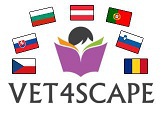 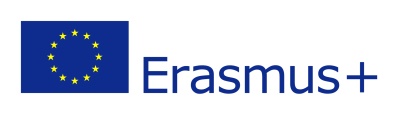 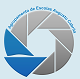 Second Short-term Training Event, Barreiro, Portugal, 11 April – 17 April 2018Final Program ThursdayFridaySaturdaySundayMondayMorning8.30 - 9.30Opening ceremony at the school library9.30 - 10.30Formation of international teamsPlanning the visit to a real company (definition of questions to ask) 11.00 Reception by the Mayor11.30 – 12.30 Visit to the Windmill12.30 - Lunch at the restaurantEDUCATIONAL TRIP8.30 - 12.00Azeitão VillageVisit to José Maria da Fonseca Wine Company12.00 – 13.30Lunch at the restaurant8:30 – 9:30JA companies presentation9.30 - 12.30English specimen lessons12.30 - 14.00Lunch at the restaurantEDUCATIONAL TRIP9.00 - 12.00LisbonMosteiro dos JerónimosBelém12.00 – 13.30Free lunch in Lisbon Downtown Area8:30 – 11:00Production of a promotional videoTeachers meeting11.00 - 12.00JA Company workshop12.00 – 13.00Lunch at schoolAfternoon13.30 – 15.30Barreiro sightseeing15.30-16.30Visit to a real companyPURMOLD - Polyurethane Reaction Injection Molds (RIM)17.00-18.00Workshop “How to do a promotional video”13.30 – 17.00Visit to Arrábida National ParkPortinho da ArrábidaSesimbra Fisherman Village14:00 – 15:00Workshop “How to do a report”15.00-16.00Prepare the reports about the visit to the company16.00-18.00English specimen lessons20.00Teacher’s dinnerStudents dinner13.30 – 16.30Historical Lisbon SightseeingLisbon Story Center13:30 – 16:30Presentation of the final products EvaluationTeachers meeting